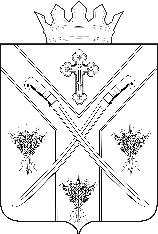  ПОСТАНОВЛЕНИЕ АДМИНИСТРАЦИИ СЕРАФИМОВИЧСКОГО  МУНИЦИПАЛЬНОГО РАЙОНА  ВОЛГОГРАДСКОЙ ОБЛАСТИ _________________________________________________________________ от «  29 »   10  2019  № 587 Об утверждении Порядка ведения реестра граждан, получивших земельные участки в собственность бесплатно на территории Серафимовичского муниципального района Волгоградской областиВ соответствии с Законом Волгоградской области от 14 июля 2015 №123-ОД "О предоставлении земельных участков, находящихся в государственной или муниципальной собственности, в собственность граждан бесплатно", приказом комитета по управлению государственным имуществом Волгоградской области от 14.08.2015 N 29-н "Об утверждении Порядка формирования и ведения единого реестра граждан, получивших земельные участки в собственность бесплатно на территории Волгоградской области, а также направления и включения сведений в единый реестр", руководствуясь Уставом Серафимовичского муниципального района Волгоградской области, ПОСТАНОВЛЯЮ:1. Утвердить Порядок ведения реестра граждан, получивших земельные участки в собственность бесплатно на территории Серафимовичского муниципального района Волгоградской области, согласно приложению №1 к настоящему постановлению.2. Настоящее постановление вступает в силу с момента подписания, подлежит официальному опубликованию в печатном издании и размещению на официальном сайте администрации Серафимовичского муниципального района Волгоградской области в информационно-телекоммуникационной сети «Интернет».3. Контроль за исполнением настоящего постановления возложить на первого заместителя главы Серафимовичского муниципального района Волгоградской области Н.К. Анисимову. Глава Серафимовичского муниципального района 						С.В. ПономаревПриложение N 1к постановлениюадминистрации Серафимовичскогомуниципального районаот « 29 »  10  2019 № 587ПОРЯДОКВЕДЕНИЯ РЕЕСТРА ГРАЖДАН, ПОЛУЧИВШИХ ЗЕМЕЛЬНЫЕ УЧАСТКИ В СОБСТВЕННОСТЬ БЕСПЛАТНО НА ТЕРРИТОРИИ СЕРАФИМОВИЧСКОГО МУНИЦИПАЛЬНОГО РАЙОНА ВОЛГОГРАДСКОЙ ОБЛАСТИ1. Порядок ведения реестра граждан, получивших земельные участки в собственность бесплатно на территории Серафимовичского муниципального района Волгоградской области (далее - Порядок) устанавливает правила заполнения формы реестра граждан, получивших земельные участки в собственность бесплатно на территории Серафимовичского муниципального района Волгоградской области (далее - реестр), порядок и сроки направления сведений о таких гражданах администрацией городского поселения г.Серафимович Серафимовичского муниципального района Волгоградской области и включения указанных сведений в реестр.2. Администрация Серафимовичского муниципального района Волгоградской области в лице Отдела по управлению имуществом и землепользованию администрации Серафимовичского муниципального района Волгоградской области (далее именуется - уполномоченное лицо) формирует реестр путем включения в него сведений о гражданах, получивших земельные участки в собственность бесплатно на территории Серафимовичского муниципального района Волгоградской области, а также изменения или исключения из него соответствующих сведений по основаниям, предусмотренным Законом Волгоградской области от 14.07.2015 №123-ОД "О предоставлении земельных участков, находящихся в государственной или муниципальной собственности, в собственность граждан бесплатно".3. В реестр включаются следующие сведения:а) фамилия, имя, отчество (при наличии) гражданина, которому бесплатно предоставлен в собственность земельный участок;б) дата и место рождения гражданина;в) место жительства гражданина;г) категория гражданина;д) наименование органа местного самоуправления Серафимовичского муниципального района Волгоградской области, принявшего решение о предоставлении гражданину земельного участка;е) дата и номер решения о предоставлении гражданину земельного участка;ж) кадастровый (учетный) номер земельного участка, его адрес (местоположение), вид разрешенного использования земельного участка;з) площадь земельного участка в кв. метрах;и) первоначальная дата постановки гражданина на учет в органе местного самоуправления (уполномоченном органе), осуществляющем предоставление земельных участков.4. Сведения о гражданах, получивших земельные участки в собственность бесплатно (далее - сведения о гражданах), по форме, установленной приложением к настоящему Порядку, представляются администрацией городского поселения г. Серафимович Серафимовичского муниципального района Волгоградской области уполномоченному лицу не позднее 1-го числа каждого месяца, следующего за отчетным (не нарастающим итогом), для обобщения и дальнейшего представления сведений о гражданах в комитет по управлению государственным имуществом Волгоградской области (далее - Облкомимущество).Сведения о гражданах представляются на бумажном носителе нарочным способом. Предоставление сведений о гражданах в электронном виде по незащищенным каналам связи не допускается.Одновременно с указанными сведениями администрация городского поселения г. Серафимович Серафимовичского муниципального района Волгоградской области в обязательном порядке направляет уполномоченному лицу в соответствии с пунктом 6 настоящего Порядка копию согласия субъекта персональных данных на обработку персональных данных, а также копию согласия субъекта персональных данных на передачу персональных данных третьим лицам, представляемых гражданином.5. Включение сведений о гражданах в форму реестра осуществляется с соблюдением следующих требований:шрифт "Times New Roman", размер шрифта 10, без выделения и подчеркивания;все данные имеют формат "Текстовый";все слова напечатаны строчными буквами, за исключением тех, в которых по правилам русского языка требуется использование прописных букв;выравнивание текста в графах - по левой границе;перенос слов осуществляется в соответствии с правилами русского языка.Информация по каждой графе формы Единого реестра заполняется строго в одной ячейке, не нарушая структуру таблицы MS Excel.В случае внесения изменений в ранее направленные сведения за предыдущие периоды в графе "Примечание" указывается период, в котором данные сведения были внесены первоначально, и причина, по которой они изменены.6. Администрация городского поселения г. Серафимович Серафимовичского муниципального района Волгоградской области и администрация Серафимовичского муниципального района Волгоградской области при приеме документов на предоставление земельных участков в собственность граждан бесплатно на территории Серафимовичского муниципального района, в соответствии с Федеральным законом от 27.07.2006 N 152-ФЗ "О персональных данных", обеспечивают получение от граждан согласия субъектов персональных данных на обработку персональных данных субъектов и согласия субъектов персональных данных на передачу персональных данных третьим лицам в целях формирования Единого реестра и размещения персональных данных на официальном портале Губернатора и администрации Волгоградской области в сети "Интернет" по адресу www.volganet.ru по форме, утвержденной приказом от 14.08.2015 N 29-н.В случае непредставления копий согласия субъекта персональных данных на обработку персональных данных, а также согласия субъекта персональных данных на передачу персональных данных третьим лицам уполномоченному лицу, их обработка, включение сведений в реестр и последующая передача сведений в Облкомимущество не осуществляется.7. Уполномоченное лицо после получения от администрации городского поселения г. Серафимович Серафимовичского муниципального района Волгоградской области сведений о гражданах, осуществляет проверку полноты представленных сведений о гражданах, и соответствие формы реестра установленным требованиям.8. В случае, если представленные сведения о гражданах не соответствуют установленным требованиям или в случае обнаружения неполноты представленных сведений о гражданах (отсутствия в указанных сведениях необходимой информации, наличия незаполненных граф формы реестра), а также наличия в них противоречивых сведений, такие сведения о гражданах не включаются в реестр, о чем администрация городского поселения г. Серафимович Серафимовичского муниципального района Волгоградской области, представившая такие сведения о гражданах, извещается письменно в трехдневный срок. Администрация городского поселения г. Серафимович Серафимовичского муниципального района Волгоградской области в пятидневный срок устраняет выявленные несоответствия и повторно направляет сведения о гражданах уполномоченному лицу.9. Уполномоченное лицо, после проверки представленных сведений о гражданах на полноту и соответствие установленным требованиям, не позднее 5-го числа каждого месяца, следующего за отчетным, осуществляет: формирование и отправку в Облкомимущество сводной актуализированной электронной формы реестра, содержащей сведения обо всех предоставленных в собственность бесплатно гражданам земельных участках на территории Серафимовичского муниципального района Волгоградской области с приложением заверенных надлежащим образом копий согласий субъектов персональных данных на обработку персональных данных субъектов и согласий субъектов персональных данных на передачу персональных данных третьим лицам, в целях формирования Единого реестра граждан, получивших земельные участки в собственность бесплатно на территории Волгоградской области;размещает Реестр на официальном сайте администрации Серафимовичского муниципального района Волгоградской области в сети Интернет с соблюдением требований Федерального закона от 27 июля 2006 года N 152-ФЗ "О персональных данных".Приложениек Порядку веденияреестра граждан, получившихземельные участкив собственность бесплатнона территории Серафимовичскогомуниципального районаВолгоградской областиФорма реестра граждан,получивших земельные участки в собственность бесплатно на территории Серафимовичского муниципального районаВолгоградской областиРуководитель уполномоченного органа _________ ____________ ________   (подпись)      (Ф.И.О.)        (дата)                            М.П.N п/пФамилия, имя, отчество гражданина, которому бесплатно предоставлен в собственность земельный участокДата и место рождения гражданинаМесто жительства гражданинаКатегория гражданинаНаименование уполномоченного органа, принявшего решение о предоставлении гражданину земельного участкаНаименование поселения, на территории которого предоставлен земельный участокДата решения о предоставлении гражданину земельного участкаНомер решения о предоставлении гражданину земельно го участкаКадастровый (учетный) номер земельного участкаПлощадь земельного участка (кв. м)Адрес (местоположение) земельного участкаВид разрешенного использования земельного участкаПервоначальная дата постановки гражданина на учет в органе, осуществляющем предоставление земельных участков (число, месяц, год)Примечание123456789101112131415